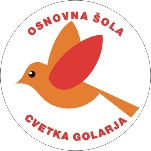 Spoštovani starši,vabiva vas na 2. roditeljski sestanek, ki bo v ponedeljek, 3. 2. 2020, ob 17. uri v predavalnici, nato pa še v učilnici 1. b razreda.DNEVNI RED:Zobna preventivaDosežki v 1. ocenjevalni konferenciNačrti do konca šolskega letaRaznoProsiva za zanesljivo udeležbo. Lep pozdrav.			                                                                                                           Mojca Zakotnik in Marta StarmanSpoštovani starši,vabiva vas na 2. roditeljski sestanek, ki bo v ponedeljek, 3. 2. 2020, ob 17. uri v predavalnici, nato pa še v učilnici 1. b razreda.DNEVNI RED:Zobna preventivaDosežki v 1. ocenjevalni konferenciNačrti do konca šolskega letaRaznoProsiva za zanesljivo udeležbo. Lep pozdrav.			                                                                                                           Mojca Zakotnik in Marta StarmanSpoštovani starši,vabiva vas na 2. roditeljski sestanek, ki bo v ponedeljek, 3. 2. 2020, ob 17. uri v predavalnici, nato pa še v učilnici 1. b razreda.DNEVNI RED:Zobna preventivaDosežki v 1. ocenjevalni konferenciNačrti do konca šolskega letaRaznoProsiva za zanesljivo udeležbo. Lep pozdrav.			                                                                                                           Mojca Zakotnik in Marta Starman